Scenariusz Nr I
01.02.2022 – wtorek, grupa IV
Temat: „Lubimy sporty zimowe” Treści programowe:                                                                                                                                   F/5,9E/4,9
S/1,8,9P/1,2,5,7,9,11Cele główne:
-  propagowanie zdrowego i aktywnego stylu życia,                                                                                          - uświadomienie dzieciom znaczenia aktywności fizycznej dla zdrowia każdego człowieka
-  zachęcanie dzieci do aktywnego spędzania wolnego czasu,
- kształcenie sprawności fizycznej,
- rozbudzanie zainteresowania dzieci zimowymi dyscyplinami sportowymi.
- rozwijanie logicznego myśleniaCele operacyjne (dziecko):
- chętnie uczestniczy w zabawach i zajęciach ruchowych,
- rozumie potrzebę ruchu dla prawidłowego funkcjonowania organizmu,
-  potrafi wymienić niektóre zimowe dyscypliny sportowe,
-  potrafi naśladować je za pomocą ruchu,
- przejawia twórczą ekspresję w zabawach ruchowych,


Metody pracy: słowne, czynne, oglądowe 

Środki dydaktyczne: film edukacyjny przedstawiający zimowe dyscypliny sportowe, płyta CD z melodią do zabawy Oglądanie filmu edukacyjnego:                                                                                                                                https://youtu.be/JnfUtdJkLboRozmowa kierowana na podstawie filmu. Rozwijanie umiejętności skupienia uwagi i udzielania odpowiedzi na pytania rodzica: - jakie sporty zimowe widziało dziecko na filmie- który najbardziej mu się podobał 
- który chciałoby trenować (ćwiczyć)3. Zabawa ruchowo – naśladowcza „Na zimowej olimpiadzie”Włączamy muzykę, dziecko porusza się po pokoju.. Na przerwę w grze,  rodzic podaje kolejno komunikaty – nazwę sportów zimowych, a zadaniem dziecka jest zademonstrowanie tego sportu.Bobsleje- dziecko łączy się w parę z dorosłym i siada na dywanie z rozłożonymi nogami, jeden za drugimSaneczkarstwo- dziecko kładzie się na dywanie ze złączonymi nogami i rękoma wzdłuż ciała.Hokej- naśladowanie jazdy na łyżwach Łyżwiarstwo figurowe- dziecko na palcach wykonuje piruetySkoki narciarskie- dziecko staje w miejscu ze złączonymi nogami, pochyla się nieco do przodu z rękoma wyciągniętymi w tył. Ugina kolana i wybija się do podskokuNarciarstwo zjazdowe- naśladowanie jazdy na nartach- w miejscu: uginanie kolan i "odpychanie się kijkami" 4. Rozwiązywanie zagadek:Co to za woda,
twarda jak kamień?
Można na łyżwach
ślizgać się na niej. (lodowisko)Wszystkie pojazdy na świecie
muszą mieć koła, jak wiecie.
A te, nie mają ich wcale!
I zimą jeździ się na nich wspaniale. (sanki)Szybko po lodzie niosą nas one, obie do butów przyczepione. (łyżwy)Dwa kijeczki, dwie deseczki
i jedziemy już z góreczki. (narty)Scenariusz Nr II01.02.2022 - grupa IV
Temat: „Zimowy obrazek” Treści programowe:                                                                                                                                   E/9
S/9P/8Cele główne:
- rozwijanie sprawności manualnych i koordynacji wzrokowo-ruchowej                            - rozwijanie kreatywności
- dbanie o porządek w miejscu pracy
Cele operacyjne (dziecko):
- wykona zimowy obrazek 
- przejawia twórczą ekspresję w pracach plastycznych,


Metody pracy: słowne, czynne 

Środki dydaktyczne: tekturka, biała pasta do zębów, ciemna kartka                  Przebieg:                                                                                                                             Wykonanie pracy plastycznej „Zimowy obrazek”Przygotowanie:
1. Na tekturkę wyciskamy pastę.
2. Paluszkami malujemy zimowy krajobraz.
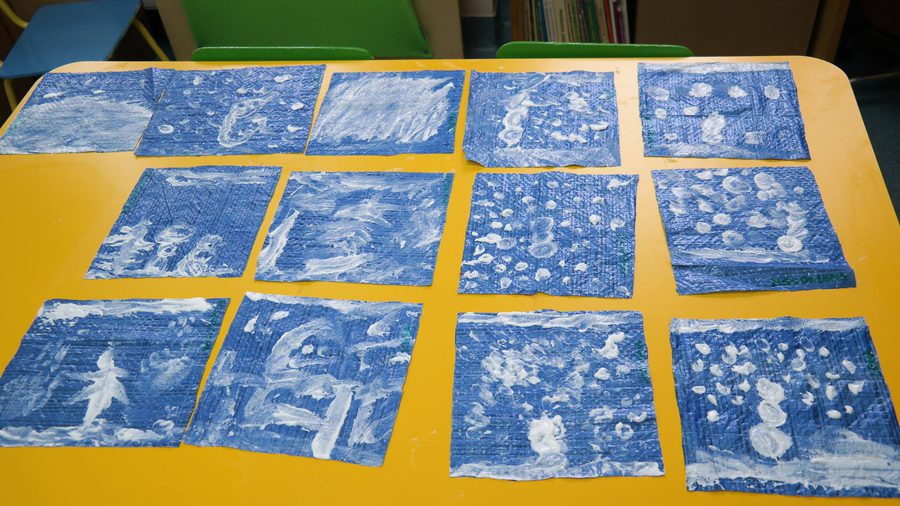 